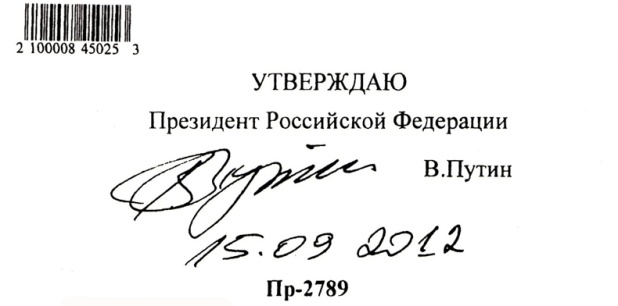 Стратегия развития государственной политики Российской Федерации в отношении российского казачества до 2020 годаI. Общие положения1. Начиная с 90-х годов прошлого столетия идет процесс возрождения российского казачества и укрепления его роли как составной части гражданского общества. Российское казачество, продолжая лучшие исторические традиции, несет государственную и иную службу во благо России. Члены казачьих обществ берут на себя соответствующие обязательства и с достоинством их выполняют, оказывают помощь в воспитании подрастающего поколения. С этой целью возрожден ряд казачьих кадетских корпусов.2. Российское казачество исторически имеет многонациональные корни. Важным фактором укрепления межнациональной стабильности в Российской Федерации, консолидации российского общества должно стать привлечение к государственной и иной службе российского казачества представителей различных национальностей, развитие взаимодействия российского казачества с национально-культурными автономиями и другими общественными объединениями, способствующими сохранению и развитию культуры народов Российской Федерации.3. Федеральным законом от 5 декабря 2005 г. № 154-ФЗ «О государственной службе российского казачества» создана правовая основа участия членов казачьих обществ в несении государственной и иной службы. Правительством Российской Федерации были определены отдельные сферы деятельности, в которых федеральные органы исполнительной власти могут привлекать к службе членов казачьих обществ. В 2008 году Президентом Российской Федерации была утверждена Концепция государственной политики Российской Федерации в отношении российского казачества, которая успешно претворяется в жизнь. Указами Президента Российской Федерации утвержден порядок принятия членами казачьих обществ обязательств по несению государственной или иной службы, введено новое удостоверение казака, утверждены форма одежды и знаки различия по чинам членов казачьих обществ, учреждены флаги, гербы и знамена войсковых казачьих обществ, а также переходящее знамя Президента Российской Федерации для награждения лучшего казачьего кадетского корпуса. Правительством Российской Федерации утверждены порядок привлечения членов казачьих обществ к несению государственной или иной службы и порядок заключения федеральными органами исполнительной власти договоров (соглашений) с казачьими обществами.4. Вместе с тем в связи с совершенствованием государственной политики Российской Федерации в отношении российского казачества, становлением и развитием государственной службы российского казачества возникают новые задачи, которые требуют корректировки и развития положений Концепции государственной политики Российской Федерации в отношении российского казачества. С этой целью утверждается настоящая Стратегия, которая является системой стратегических приоритетов, целей и мер на долгосрочную перспективу в отношении российского казачества и базируется на фундаментальной взаимосвязи с положениями указанной Концепции, Концепции долгосрочного социально-экономического развития Российской Федерации на период до 2020 года, Концепции федеральной системы подготовки граждан Российской Федерации к военной службе на период до 2020 года и других основополагающих документов, определяющими взаимодействие федеральных органов государственной власти, органов государственной власти субъектов Российской Федерации, иных государственных органов и органов местного самоуправления с российским казачеством в целях формирования эффективного общественно-государственного партнерства.II. Цель и задачи настоящей Стратегии5. Учитывая то, что российское казачество как форма самоорганизации граждан Российской Федерации, объединившихся на основе общности интересов в целях возрождения российского казачества, сохранения его традиционных образа жизни, форм хозяйствования и самобытной культуры, является составной частью гражданского общества Российской Федерации, целью настоящей Стратегии является содействие развитию и консолидации российского казачества посредством усиления его роли в решении государственных и муниципальных задач, совершенствования взаимодействия федеральных органов государственной власти, органов государственной власти субъектов Российской Федерации, иных государственных органов и органов местного самоуправления, организаций и общественных объединений с российским казачеством и формирования эффективных механизмов общественно-государственного партнерства.6. Указанную в пункте 5 настоящей Стратегии цель предусматривается достичь путем решения следующих задач:а) совершенствование механизма и создание экономических условий для привлечения членов казачьих обществ к несению государственной и иной службы;б) развитие духовно-нравственных основ, традиционных образа жизни, форм хозяйствования и самобытной культуры российского казачества;в) повышение роли российского казачества в воспитании подрастающего поколения в духе патриотизма и его готовности к служению Отечеству, в том числе с использованием потенциала казачьих кадетских корпусов;г) поддержка международного сотрудничества российского казачества, установление международных контактов российского казачества с организациями казаков государств – участников Содружества Независимых Государств и дальнего зарубежья.7. Для реализации указанных в настоящем разделе цели и задач федеральными органами государственной власти, органами государственной власти субъектов Российской Федерации, иными государственными органами, органами местного самоуправления во взаимодействии с войсковыми казачьими обществами, общественными объединениями казаков, а также с религиозными организациями осуществляется скоординированная политика в отношении российского казачества, поддерживается международная деятельность, направленная на укрепление связей с казаками из ближнего и дальнего зарубежья.III. Основные направления реализации настоящей Стратегии8. Деятельность федеральных органов государственной власти, органов государственной власти субъектов Российской Федерации, иных государственных органов и органов местного самоуправления по реализации настоящей Стратегии осуществляется по следующим основным направлениям:а) совершенствование организации государственной и иной службы российского казачества;б) совершенствование системы взаимодействия с российским казачеством;в) поддержка экономического развития российского казачества;г) содействие организации работы с казачьей молодежью, ее военно-патриотическому, духовно-нравственному и физическому воспитанию, сохранению и развитию казачьей культуры;д) содействие развитию международной деятельности российского казачества;е) геральдическое обеспечение деятельности российского казачества.9. Совершенствование организации государственной и иной службы российского казачества подразумевает:а) привлечение российского казачества к выполнению задач по обеспечению безопасности и обороноспособности Российской Федерации, прохождению членами казачьих обществ военной службы в Вооруженных Силах Российской Федерации, других войсках, воинских формированиях и органах, включение членов казачьих обществ в мобилизационный людской резерв для обеспечения гарантированного доукомплектования в установленные сроки Вооруженных Сил Российской Федерации, а также создание эффективной системы воинского учета членов казачьих обществ;б) привлечение российского казачества к участию в охране общественного порядка и обеспечении экологической и пожарной безопасности, к реализации мероприятий по предупреждению и ликвидации чрезвычайных ситуаций и ликвидации последствий стихийных бедствий, гражданской обороне, природоохранной деятельности;в) привлечение российского казачества к участию в охране государственной границы Российской Федерации;г) максимальное использование в местах традиционного и компактного проживания казаков потенциала казачьих обществ для привлечения членов этих обществ к охране лесов, объектов животного мира, объектов культурного наследия;д) привлечение российского казачества к государственной и иной службе в других сферах деятельности в соответствии с законодательством Российской Федерации.10. Формирование для обеспечения реализации пункта 9 настоящей Стратегии единого информационного ресурса, содержащего необходимые сведения о казачьих обществах; осуществление государственной и муниципальной финансовой поддержки государственной и иной службы российского казачества, в том числе посредством реализации федеральных целевых программ и принятия региональных и муниципальных целевых программ.11. Совершенствование системы взаимодействия с российским казачеством предполагает:а) формирование федеральными органами государственной власти, органами государственной власти субъектов Российской Федерации и органами местного самоуправления координационных и совещательных органов с участием представителей казачьих обществ и общественных объединений казаков;б) создание федеральными органами государственной власти, органами государственной власти субъектов Российской Федерации, иными государственными органами и органами местного самоуправления условий для налаживания плодотворного сотрудничества между казачьими обществами и общественными объединениями казаков в рамках поддержки общественных инициатив, направленных на достижение целей государственной политики Российской Федерации в отношении российского казачества;в) содействие развитию самоорганизации и интеграционных процессов в российском казачестве, в том числе путем поддержки создания казачьих обществ, всероссийского казачьего общества, а также общественных объединений казаков.12. Совершенствованию системы взаимодействия с российским казачеством должно способствовать:а) рассмотрение федеральными органами государственной власти, органами государственной власти субъектов Российской Федерации, иными государственными органами и органами местного самоуправления вопросов организации и деятельности казачьих обществ и общественных объединений казаков и выработка ими мер по совершенствованию их деятельности с учетом исторических и местных традиций российского казачества;б) разграничение полномочий между федеральными органами исполнительной власти, органами исполнительной власти субъектов Российской Федерации и их территориальными органами, органами местного самоуправления по взаимодействию с казачьими обществами;в) оказание организационного, информационного, консультативного, методического содействия казачьим обществам в их деятельности по несению государственной и иной службы;г) подготовка квалифицированных кадров для выполнения задач, связанных с привлечением членов казачьих обществ к отдельным видам государственной и иной службы.13. Поддержка экономического развития российского казачества предусматривает:а) содействие экономической активности казачьих обществ в рамках действующих инструментов государственной поддержки;б) разработку и принятие мер по стимулированию, поддержке и развитию различных форм предпринимательской деятельности, осуществляемой казачьими обществами;в) оказание казачьим обществам информационной, научной и методической поддержки по вопросам развития экономических условий их деятельности, а также при осуществлении казачьими обществами сельскохозяйственного производства;г) совершенствование механизма оказания помощи при строительстве (покупке) индивидуальных жилых домов и на первоначальное обзаведение хозяйством членам казачьих обществ, взявшим на себя обязательства по несению государственной и иной службы и переселившимся в приграничные районы Российской Федерации.14. Содействие организации работы с казачьей молодежью, ее военно-патриотическому, духовно-нравственному и физическому воспитанию, сохранению и развитию казачьей культуры предусматривает:а) создание казачьих молодежных центров в местах компактного проживания членов казачьих обществ, поддержку и развитие казачьих детских летних лагерей, патриотическое воспитание молодежи на основе исторических и традиционных ценностей российского казачества;б) обеспечение развития сети образовательных учреждений всех типов и видов, реализующих образовательные программы с использованием исторических и традиционных ценностей российского казачества, в том числе общеобразовательных учреждений - казачьих кадетских корпусов, поддержку деятельности данных образовательных учреждений;в) издание учебных и учебно-методических пособий по истории российского казачества и духовно-нравственному воспитанию для общеобразовательных учреждений – казачьих кадетских корпусов;г) укрепление материально-технической базы творческих казачьих коллективов, поддержку культурных мероприятий в области сохранения и развития казачьей культуры, научное, методическое, кадровое и информационное обеспечение сохранения и развития самобытной казачьей культуры, сохранение культурного наследия казачества, развитие казачьего фестивального движения;д) проведение на постоянной основе социологических исследований российского казачества, подготовку и издание учебных пособий по истории российского казачества для общеобразовательных учреждений – казачьих кадетских корпусов, популярной книжной серии по тематике российского казачества (история казачества, православие и казачество, казачья культура и другие).15. Содействие развитию международной деятельности российского казачества предусматривает:а) расширение международных контактов и сотрудничества российского казачества с организациями казаков в государствах – участниках Содружества Независимых Государств и дальнего зарубежья;б) содействие объединительным процессам казаков, включая казачьи организации, действующие за рубежом;в) участие казачьих обществ и общественных объединений казаков в программах в отношении соотечественников за рубежом;г) содействие взаимодействию российского казачества с загранучреждениями Российской Федерации, дипломатическими представительствами России в зарубежных странах, в том числе с использованием потенциала российских центров науки и культуры;д) оказание российскому казачеству помощи в возвращении в Российскую Федерацию связанных с историей российского казачества уникальных ценностей, имеющих высокохудожественную, научную и историко-культурную значимость;е) содействие молодежному и культурному обменам в рамках организации детских казачьих лагерей, участию спортивных команд и казачьих фольклорных коллективов в проводимых в России мероприятиях, направлению за рубеж российских казачьих фольклорных коллективов;ж) оказание помощи в приеме на квотной основе казачьей молодежи из государств – участников Содружества Независимых Государств в общеобразовательные учреждения – казачьи кадетские корпуса на территории России и выделении квоты на обучение казачьей молодежи из этих государств в российских вузах.16. Геральдическое обеспечение деятельности российского казачества предполагает:а) оказание помощи Геральдическим советом при Президенте Российской Федерации российскому казачеству в создании и ведении Геральдического регистра войсковых казачьих обществ;б) развитие системы геральдического обеспечения российского казачества, пропаганду его лучших геральдических традиций;в) разработку новых геральдических знаков, образцов формы одежды и знаков различия по чинам членов казачьих обществ, оформление документации всероссийского казачьего общества, войсковых казачьих обществ, общественных объединений казаков;г) размещение геральдических знаков на оружии, транспортных средствах и имуществе, печатной, информационной, рекламной и сувенирной продукции.IV. Механизм реализации настоящей Стратегии17. При реализации настоящей Стратегии федеральные органы государственной власти, органы государственной власти субъектов Российской Федерации, иные государственные органы и органы местного самоуправления во взаимодействии с российским казачеством используют потенциал институтов гражданского общества, Русской православной церкви и других религиозных организаций традиционных конфессий в целях укрепления и развития духовно-нравственных основ российского казачества, гармонизации межэтнических отношений, межрелигиозного и межконфессионального диалога.18. Реализация настоящей Стратегии осуществляется на основе утверждаемых в установленном порядке планов мероприятий по ее выполнению, разрабатываемых уполномоченным Правительством Российской Федерации федеральным органом исполнительной власти по взаимодействию с казачьими обществами с учетом предложений федеральных органов исполнительной власти, органов исполнительной власти субъектов Российской Федерации, органов местного самоуправления, казачьих обществ, общественных объединений казаков. При подготовке таких планов целесообразно учитывать предложения религиозных организаций.19. Реализация настоящей Стратегии предполагает совершенствование нормативных правовых актов в отношении российского казачества в сфере государственной и иной службы российского казачества, сельскохозяйственного производства, закупок для государственных и муниципальных нужд, освоения приграничных и других малонаселенных и неосвоенных территорий Российской Федерации и в иных сферах в соответствии с настоящей Стратегией.